HAPPY BIRTHDAY to Your Child! 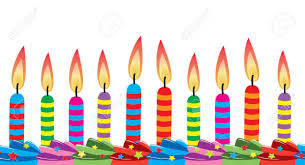 The LMMS Foundation would like to offer you an opportunity to wish your child a Happy Birthday on our marquee!Your child’s name will appear on the main entrance marquee sign for one day.  The signage will include the HAPPY BIRTHDAY greeting along with your student’s name and age for his/her special day!Birthday messages will be posted throughout the calendar school year only (August – May). If your child’s birthday falls during the summer break, we can post his / her name on an alternate date during the school year. To ensure your child’s name appears on the marquee on his/her birthday, please submit your request at least 14 days in advance of your requested date. Don’t miss out! Please complete the form below and return it in an envelope marked “Birthday Marquee” to one of the black collection boxes located around the school at least two weeks prior to the Requested Date. Cost is $25. Please include cash or check payable to LMMS Foundation. All donations are tax deductible. ID #47-2481503All proceeds support our LMMS Foundation which funds educational enhancements, capital improvements and technology purchases for our school! Contact us at lostmountainfoundation@gmail.com with any questions. Thank You!--------------------------------------------------------------------------------------------------------------------------------------- Birthday Marquee (one form per child)Student Name: _____________________________________________________________________________ Birthday: ___________________________________Requested Day:__________________________________
Email Address:___________________________________ContactPhone:______________________________
Homeroom Teacher Name: _______________________________________Grade: ______________________Please include $25 cash or check payable to LMMS Foundation and return it in an envelope marked “Birthday Marquee” to one of the black collection boxes located around the school. 